Firma Meden-Inmed, producent sprzętu rehabilitacyjnego, poszukuje pracowników produkcyjnych! 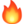 
Chcesz zobaczyć jak pracujemy?
Przyjdź na DZIEŃ OTWARTY w środę 30.06.2021 o godzinie 10:00 (wejście A).Złóż do nas CV jeśli: 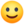 poszukujesz stałej pracy u stabilnego pracodawcy, 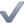 chcesz się rozwijać i szukasz firmy, która umożliwi Ci pracę na umowę o pracę od początku zatrudnienia, masz zmysł techniczny, jesteś absolwentem technikum lub w trakcie nauki, którą chcesz kontynuować, nie wiesz jeszcze kim chcesz być, ale widzisz się „gdzieś w procesie produkcyjnym”, chcesz pracować w stale rozwijającej się rodzinnej firmie o międzynarodowej renomie na rynku medycznym, po prostu CHCESZ dołączyć do fajnej ekipy 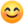 Śmiało wyślij swoje CV bezpośrednio przez link: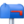 http://bityl.pl/0OiJk 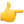 lub na adres rekrutacja@meden.com.pl w tytule dopisując "Produkcja".Nasz zespół HR przeanalizuje je pod kątem dopasowania twoich predyspozycji i umiejętności, a następnie zadzwoni do Ciebie z propozycją 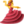 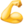 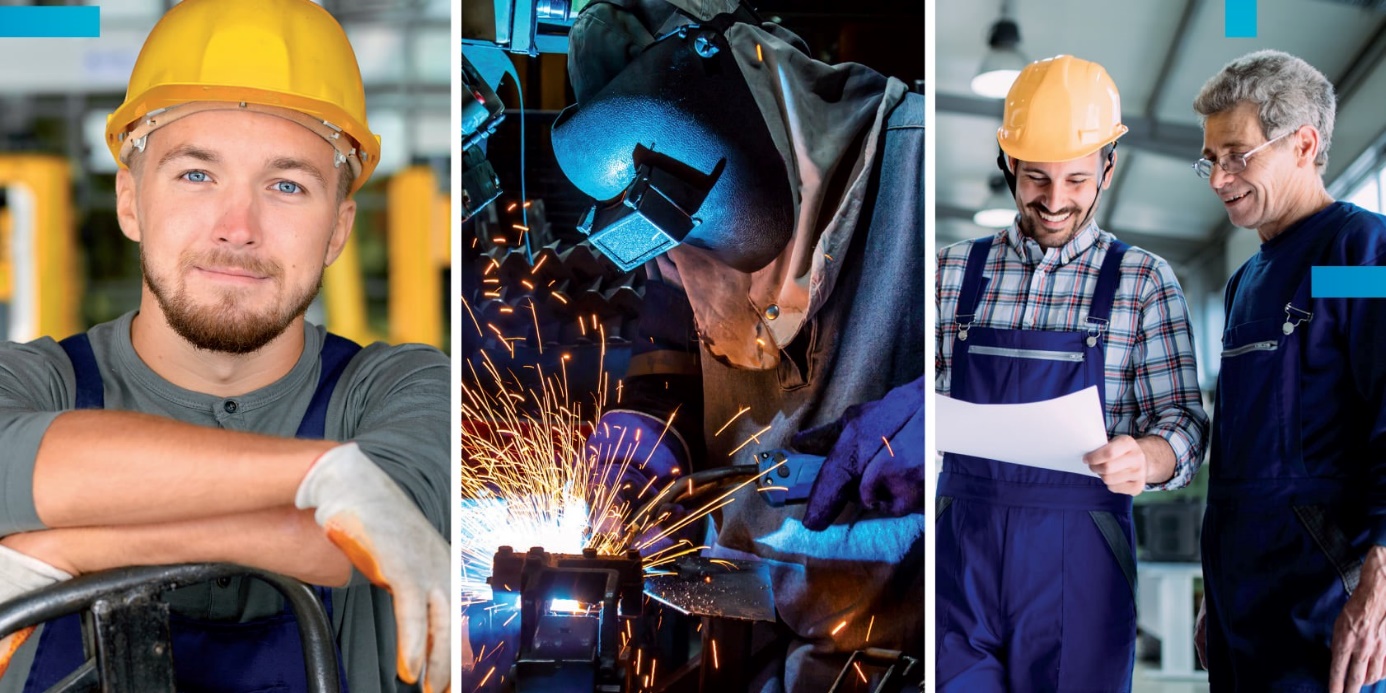 